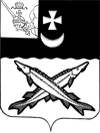 КОНТРОЛЬНО-СЧЕТНАЯ КОМИССИЯ БЕЛОЗЕРСКОГО МУНИЦИПАЛЬНОГО РАЙОНА  ЗАКЛЮЧЕНИЕ на отчет об исполнении бюджета  сельского поселения Антушевское за 9 месяцев 2018 года19 октября 2018 года    Заключение КСК района  на отчет об исполнении бюджета сельского поселения Антушевское  за 9 месяцев 2018 года подготовлено в соответствии с Положением  «О контрольно-счетной  комиссии Белозерского муниципального района», иными нормативными правовыми актами Российской Федерации.    При подготовке заключения использованы отчетность и информационные материалы, представленные Финансовым управлением Белозерского муниципального района.В соответствии с решением Совета сельского поселения Антушевское от 29.10.2015 №21 «Об утверждении Положения о бюджетном процессе в сельском поселении Антушевское»  отчет об исполнении  бюджета поселения (ф.0503117) за первый квартал, полугодие и девять месяцев текущего финансового года утверждается и направляется  в Совет поселения и контрольно-счетную комиссию (далее – КСК района). Отчет об исполнении  бюджета поселения за 9 месяцев 2018 года  (далее – отчет об исполнении бюджета) утвержден постановлением администрации сельского поселения Антушевское от 09.10.2018  № 80 и представлен в КСК района  в соответствии с п. 3 статьи 6.1 Положения  о бюджетном процессе в сельском поселении Антушевское (далее - Положение). Анализ отчета об исполнении бюджета проведен КСК района в следующих целях:сопоставления исполненных показателей  бюджета поселения за 9 месяцев 2018 года с годовыми назначениями, а также с показателями за аналогичный период предыдущего года;выявления возможных несоответствий (нарушений) и подготовки предложений, направленных на их устранение.Общая характеристика бюджета поселенияОтчет об исполнении бюджета поселения составлен в форме приложений: 1 – по доходам бюджета поселения, 2 – по расходам  бюджета поселения по разделам, подразделам классификации расходов, 3 – по источникам внутреннего финансирования дефицита бюджета поселения.    Основные характеристики  бюджета поселения  на 2018 год утверждены решением Совета сельского поселения Антушевское от  26.12.2017 №44. Изменения в решение Совета поселения «О  бюджете сельского поселения Антушевское на 2017 год и плановый период 2018 и 2019 годов» в отношении основных характеристик  в течение 9 месяцев    2018 года   вносились 5 раз (решения от 31.01.2018 №1, от 28.02.2018 №4, от 26.04.2018 №11, от 26.06.2018 №14 и от 28.09.2018 №17).     В результате внесенных изменений в бюджет поселения:- объем доходов увеличился на 506,6 тыс. руб. и составил 8292,6 тыс. руб.;- объем расходов увеличен на 820,4 тыс. руб. или на  10,5 % и составил 8606,4 тыс. руб.;- утвержден дефицит бюджета в сумме 313,8 тыс. руб. (в пределах остатка средств на счете по учету средств бюджета по состоянию на 01 января 2018 года).     За 9 месяцев 2018 года доходы бюджета поселения составили 5789,7 тыс. рублей  или  69,8%  к  годовым назначениям в сумме 8292,6 тыс. рублей, в том числе налоговые и неналоговые доходы – 1146,1 тыс. рублей (45,3%), безвозмездные поступления – 4643,6 тыс. рублей (80,6%).     Расходы  бюджета поселения исполнены в сумме 5559,0  тыс. рублей или 64,6% к утвержденным годовым назначениям в сумме 8606,4 тыс. рублей.Исполнение основных характеристик  бюджета поселения за 9 месяцев  2018 года в сравнении с аналогичным периодом 2017 года характеризуется следующими данными.Таблица № 1                                                                                       тыс. рублейПо сравнению с аналогичным периодом 2017 года доходы  бюджета поселения за 9 месяцев 2018 года  увеличились  на 1028,0 тыс. рублей  или на 21,6%;  расходы увеличились  на 1170,3 тыс. рублей  или на 26,7%. Бюджет поселения за 9 месяцев  2018 года исполнен с профицитом в сумме 230,7 тыс. рублей, за аналогичный период 2017 года профицит бюджета составлял  373,0 тыс. рублей.Доходы  бюджета поселения          Налоговые и неналоговые доходы исполнены в сумме 1146,1 тыс. рублей или  45,3% к утвержденным назначениям в сумме 2531,0 тыс.  рублей. По сравнению с аналогичным периодом предыдущего года налоговые и неналоговые доходы увеличились на 102,8 тыс. рублей или на 9,9%. Данные по поступлению доходов в бюджет поселения приведены в приложении №1.Налоговые доходы исполнены в сумме 893,7 тыс. рублей или на 43,5% к плановым назначениям в сумме 2054,3 тыс. рублей. В отчетном периоде одним из основных источников налоговых доходов  бюджета поселения являлся налог на доходы физических лиц. Общий объем указанного налога  составил 388,5 тыс. рублей  или  58,4% от запланированной суммы в 665,0 тыс. руб.  Доля налога на доходы физических лиц в налоговых доходах бюджета составляет 43,5%,  по сравнению с 2017 годом  снизилась на 5,0% (2017 год – 48,5 %). Основные налогоплательщики в бюджет сельского поселения Антушевское:- Белозерский район электрических сетей филиала ОАО МРСК «Северо-Запада» «Вологдаэнерго»;- МОУ «Антушевская СОШ»;- Пригородное сельпо;- администрация сельского поселения Антушевское.  Поступление земельного налога составило 382,2 тыс. руб., что составляет 33,3% от плана. По сравнению с аналогичным периодом  2017 года поступления земельного налога увеличились на 82,4 тыс. руб.  Поступление налога на имущество физических лиц  в отчетном периоде  2018 года составило 106,6 тыс. рублей или 52,3% от плановых назначений. По сравнению с аналогичным периодом 2017 года поступление налога на имущество снизилось на 10,7 тыс. руб. или на  9,1%.   Единый сельскохозяйственный налог поступил в отчетном периоде в размере 10,2 тыс. руб., что составляет 56,7% от плана. По сравнению с соответствующим периодом предыдущего года поступление единого сельхозналога снизилось в 3,1 раза (9 месяцев 2017 года – 31,7 тыс. руб.).          Доходы от уплаты государственной пошлины за 9 месяцев 2018 года составили 6,2 тыс. руб. или 32,6% от плановых назначений.  За 9 месяцев  2017 года такие поступления  составили 18,3 тыс. руб. Исходя из показателей таблицы 1 можно сделать вывод о том, что из налоговых доходов только по земельному налогу просматривается положительная динамика.Неналоговые доходы на 2018 год  запланированы в размере 476,7 тыс. руб. и за 9 месяцев  2018 года в бюджет поселения поступили в размере  252,4 тыс. руб., что выше показателей 2017 года (в 2017 году – 135,8 тыс. руб.).          В составе неналоговых доходов значатся доходы от сдачи в аренду имущества казны в сумме 14,2 тыс. руб., доходы от продажи земельных участков в размере 200,0 тыс. руб. и прочие неналоговые доходы в размере 38,2 тыс. руб. (платежи за найм жилья от населения).   Безвозмездные поступления          Безвозмездные поступления в бюджет поселения составили 4643,6 тыс. рублей или  80,6% к утвержденным назначениям в сумме  5761,6 тыс. рублей. По сравнению с аналогичным периодом 2017 года безвозмездные поступления увеличились  на 925,2 тыс. рублей или на 24,9%, их доля в общих доходах бюджета поселения составила 80,2%. В отчетном периоде дотации бюджетам сельских поселений на  поддержку  мер по обеспечению сбалансированности бюджетов поступили в сумме 811,3 тыс. рублей или 74,6% к утвержденным назначениям в сумме 1087,5 тыс. рублей. По сравнению с аналогичным периодом 2017 года поступление дотаций увеличилось на 497,3 тыс. руб. или в 2,6 раза. Доля дотаций в общем объеме безвозмездных поступлений составила 17,5%. В отчетном периоде дотации бюджетам сельских поселений на  выравнивание бюджетной обеспеченности поступили в сумме 1259,4 тыс. рублей или 77,5% к утвержденным назначениям в сумме 1625,3 тыс. рублей. По сравнению с аналогичным периодом 2017 года поступление дотаций снизилось на 202,8 тыс. руб. или на 13,9%. Доля дотаций в общем объеме безвозмездных поступлений составила 27,1%.Прочие субсидии бюджетам сельских поселений в отчетном периоде составили 334,1 тыс. руб. или 81,8% к годовому плану поступления прочих субсидий. По сравнению с аналогичным периодом прошлого года поступление субсидий увеличилось на 149,1 тыс. руб. или в 1,8 раза.Межбюджетные трансферты, передаваемые бюджетам сельских поселений из бюджетов муниципальных районов на осуществление части полномочий по решению вопросов местного значения в соответствии с заключенными соглашениями, за 9 месяцев 2018 года поступили в сумме 1296,2 тыс. руб. или 83,2% от годовых плановых назначений. По сравнению с аналогичным периодом прошлого года поступление межбюджетных трансфертов выросло на 528,6тыс. руб. или в 1,7 раза.Прочие межбюджетные трансферты, передаваемые бюджетам сельских поселений, поступили в размере 898,1 тыс. руб. или 98,1% к утвержденным назначениям в сумме 1197,5 тыс. руб. Поступление прочих межбюджетных трансфертов осталось на уровне 2017 года. Доля прочих межбюджетных трансфертов в общем объеме безвозмездных поступлений составила 19,3%, а в общем объеме доходов поселения 15,5%.В отчетном периоде не было поступлений от денежных пожертвований, за аналогичный период 2017 года такие поступления составили 16,2 тыс. руб.Прочие безвозмездные поступления за 9 месяцев текущего года не поступали  при плане 50,0 тыс. руб. За аналогичный период 2017 года такие поступления  составляли 15,0 тыс. руб.Кассовый план на 9 месяцев 2018 года по доходам составляет 6304,3 тыс. руб. или 76,0%, исполнение составило  5789,7 тыс. руб. или 91,8%. Анализ исполнения плановых показателей по поступлению доходов в бюджет сельского поселения показал, что по всем налоговым доходам существуют риски неисполнения годовых плановых показателей. Расходы  бюджета поселения Расходы  бюджета на 2018 год первоначально были утверждены в сумме 7786,0 тыс. рублей. В течение 9 месяцев  2018 года плановый объем расходов уточнялся пять  раз и в окончательном варианте составил 8606,4 тыс. рублей, что больше первоначального плана на 10,5%.Исполнение  бюджета по разделам классификации расходов отражено в приложении №2.За 9 месяцев 2018 года расходы  бюджета поселения  исполнены в сумме 5559,0 тыс. рублей или на 64,6% (9 месяцев  2017 года – 52,6 %) к утвержденным годовым назначениям в сумме 8606,4 тыс. рублей. По сравнению с аналогичным периодом 2017 года расходы  увеличились  на 1170,3 тыс. рублей или на 26,7%. Исполнение бюджета поселения по расходам от уточненного на год по разделам составило:- «Общегосударственные вопросы» - 72,7%;- «Национальная оборона» - 75,0%;- «Национальная безопасность и правоохранительная деятельность» - 36,7%;- «Национальная экономика» - 79,8%;- «Жилищно-коммунальное хозяйство» - 49,3%;- «Охрана окружающей среды» - 54,5%;- «Образование» - 100,0%;- «Культура, кинематография» - 50,0%;- «Социальная политика» - 53,9%;- «Физическая культура и спорт» - 9,9%.В отчетном периоде  бюджет поселения  исполнен ниже 75,0% (плановый процент исполнения) по всем разделам классификации расходов, за исключением национальной экономики и образования. Социальная направленность в поселении отсутствует - расходы на социальную сферу составляют незначительную часть в общей сумме расходов: 274,0 тыс. рублей или 4,9%  (2017 год - 3,8 %).Дефицит  бюджета поселения    Первоначальным решением Совета поселения дефицит не утвержден.  Решением Совета сельского поселения Антушевское  от 31.01.2018 №1 дефицит утвержден в размере 313,8 тыс. руб. или 14,9% от общего объема доходов без учета объема безвозмездных поступлений.   Бюджет поселения за 9 месяцев 2018 года исполнен с профицитом в размере 230,7 тыс. руб.По данным муниципальной долговой книги муниципальный долг в сельском поселении Антушевское отсутствует.Дебиторская задолженность по состоянию на 01.10.2018 составила 600,4 тыс. руб., по сравнению с 01.01.2018 снизилась на 291,3 тыс. руб. По состоянию на 01.10.2017  дебиторская задолженность составляла 563,7 тыс. руб.Кредиторская задолженность по сравнению с 01.01.2018 выросла на 1064,5 тыс. руб. и составила 1639,2 тыс. рублей. По состоянию на 01.10.2017 кредиторская задолженность составляла 1529,6 тыс. руб., т.е. по сравнению с аналогичным периодом предыдущего года кредиторская задолженность также увеличилась.Вывод           1. Бюджет  сельского поселения Антушевское за  9 месяцев  2018 года исполнен:- по доходам в сумме 5789,7 тыс. рублей  или на 69,8%;            - по расходам – 5559,0 тыс. рублей  или на 64,6%;            - с профицитом – 230,7 тыс.  рублей.           2. Поступление налоговых доходов в бюджет сельского поселения за 9 месяцев 2018 года составило  893,7 тыс. руб. или 43,5% к годовому бюджету.            3.  Поступление неналоговых доходов в бюджет сельского поселения за 9 месяцев 2018 года составило  252,4 тыс. руб. или 52,9% к годовому бюджету. 	 4. Объем безвозмездных поступлений   составил  4643,6  тыс. рублей или  80,6% к годовому бюджету. 5. Анализ исполнения плановых показателей по поступлению доходов в бюджет сельского поселения показал, что существуют риски неисполнения годовых плановых показателей по налоговым доходным источникам. 6. В отчетном периоде допущен рост кредиторской задолженности: по сравнению с 01.01.2018 задолженность выросла на  1064,5 тыс. руб. и составила 1639,2 тыс. рублей.Предложения1. Проанализировать ожидаемое поступление администрируемых видов доходов, с целью своевременной корректировки годовых плановых показателей, по доходам и расходам сельского поселения Антушевское.2. Активизировать работу  по обеспечению уплаты местных налогов и сборов, а также недоимки прошлых лет.3. Принять меры по снижению кредиторской задолженности.Аудитор контрольно-счетной комиссии Белозерского муниципального района:                        В.М.ВикуловаНаименованиеИсполнение за 9месяцев  2017 годаПлан  2018   года (в первоначальной редакции)План 2018 года (в уточненной редакции)Исполнение за 9 месяцев  2018 года % исполнения гр.5/гр.4Отклоне ние уточнен. показате лей от первоначально утвержден. (гр. 4-гр.3)Отношение уточнен. показателей к первоначально утвержденным ( %) гр.4/гр.3Отклонение 9 месяцев  2018 года от 9месяцев  2017 года(гр.5-гр.2)Отношение 9 месяцев2018 года к 9 месяцам 2017 года( %)(гр.5/ гр.2)12345678910Всего доходов4761,77786,08292,65789,769,8506,6106,51028,0121,6Всего расходов4388,77786,08606,45559,064,6820,4110,51170,3126,7Дефицит (+), профицит (-)  -373,0313,8-230,7